Федеральное государственное бюджетное образовательное учреждениевысшего образования «Красноярский государственный медицинский университетимени профессора В.Ф. Войно-Ясенецкого»Министерства здравоохранения Российской ФедерацииФармацевтический колледжПамятка ежегодного скрининга женского организма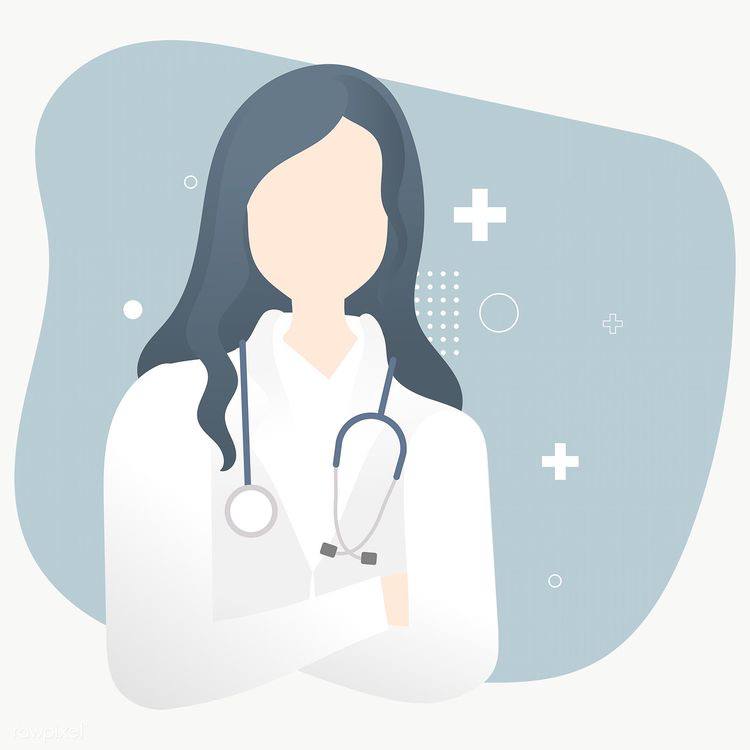    Выполнила студентка: 317 группы Бабушкина Карина Игоревна• Гинеколог — 1 раз в год• УЗИ органов малого таза — 1 раз в год • Мазок на онкоцитологию• Мазок на флору• УЗИ молочных желёз или маммография (после 35 лет) — 1 раз в год • УЗИ щитовидной железы — 1 раз в год • Стоматолог раз в 0,5 года - год• Низкодозовая КТ лёгких — 1 раз в год в качестве скрининга туберкулеза и рака лёгких у курящих• Гастроскопия — 1 раз в год• ЭКГ — 2 раза в год • Дерматоскопия в качестве скрининга рака кожи — 1 раз в год • Общий анализ мочи и кала 2-3 раза в год • Анализы крови: - Общий анализ крови с лейкоцитарной формулой;- Биохимический анализ крови (общий белок, билирубин, креатинин, мочевина, АСТ, АЛТ, глюкоза);- Липидный спектр (холестерин, ЛПВП, ЛПНП, триглицериды);- Гормоны щитовидной железы (ТТГ, Т4, Т3);- Железо, ферритин;- Витамин D3;- С-реактивный белок;- Анализ крови на ИППП;- Анализ крови на ВИЧ, сифилис и гепатит В.На что стоит обратить особое внимание:• любые сбои менструального цикла • болезненные / скудные / обильные менструцации • учащённое мочеиспускание или жжение во время него• боль во время полового акта • появление уплотнений и «шишек» в молочных железах• обильное выпадение волос • резкий общий упадок сил, головокружения.Берегите себя и помните, что профилактика — это лучшее лечение!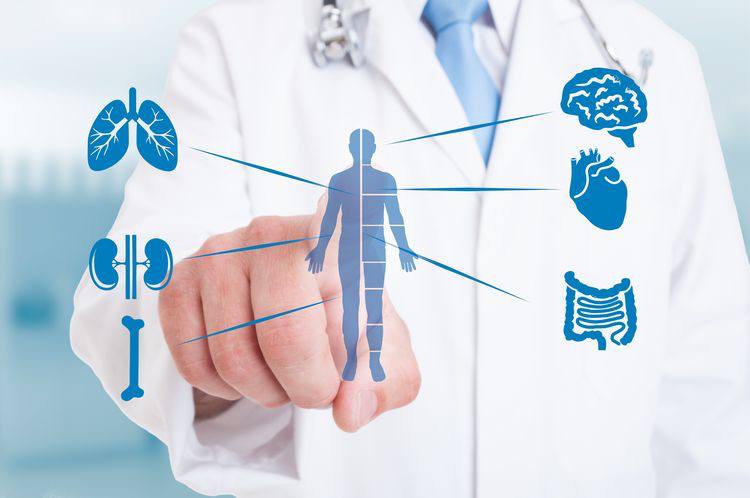 